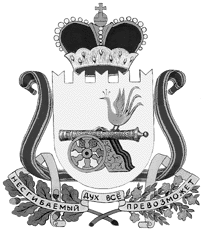 администрация муниципального образования«Вяземский район» смоленской областиПОСТАНОВЛЕНИЕот 29.12.2018 № 2544О внесении изменений в Административный регламент по осуществлению муниципального жилищного контроля на территории муниципального образования «Вяземский район» Смоленской области В целях организации и осуществления муниципального жилищного контроля на территории муниципального образования «Вяземский район» Смоленской области, в соответствии с Конституцией Российской Федерации, Жилищным кодексом Российской Федерации, Федеральным законом                                 от 06.10.2003 № 131-ФЗ «Об общих принципах организации местного самоуправления в Российской Федерации, Федеральным законом от 26.12.2008 № 294-ФЗ «О защите прав юридических лиц и индивидуальных предпринимателей при осуществлении государственного контроля (надзора) и муниципального жилищного контроля», Федеральным законом от 27.07.2010                   № 210-ФЗ «О предоставлении государственных и муниципальных услуг», Уставом муниципального образования «Вяземский район» Смоленской области,Администрация муниципального образования «Вяземский район» Смоленской области постановляет:1. Внести в Административный регламент по осуществлению муниципального жилищного контроля на территории муниципального образования «Вяземский район» Смоленской области, утвержденный постановлением Администрации муниципального образования «Вяземский район» Смоленской области от 12.03.2014 № 330 (в редакции постановления Администрации муниципального образования «Вяземский район» Смоленской области от 18.08.2016 № 1274) следующее изменение:подпункт 3 пункта 4.2 изложить в новой редакции: «3. Основаниями для проведения внеплановой проверки наряду с основаниями, указанными в части 2 статьи 10 Федерального закона от 26 декабря 2008 года № 294-ФЗ "О защите прав юридических лиц и индивидуальных предпринимателей при осуществлении государственного контроля (надзора) и муниципального контроля", являются поступления, в частности посредством системы, в орган государственного жилищного надзора, орган муниципального жилищного контроля обращений и заявлений граждан, в том числе индивидуальных предпринимателей, юридических лиц, информации от органов государственной власти, органов местного самоуправления, выявление органом государственного жилищного надзора, органом муниципального жилищного контроля в системе информации о фактах нарушения требований правил предоставления, приостановки и ограничения предоставления коммунальных услуг собственникам и пользователям помещений в многоквартирных домах и жилых домах, требований к порядку создания товарищества собственников жилья, жилищного, жилищно-строительного или иного специализированного потребительского кооператива, уставу товарищества собственников жилья, жилищного, жилищно-строительного или иного специализированного потребительского кооператива и порядку внесения изменений в устав такого товарищества или такого кооператива, порядку принятия собственниками помещений в многоквартирном доме решения о выборе юридического лица независимо от организационно-правовой формы или индивидуального предпринимателя, осуществляющих деятельность по управлению многоквартирным домом (далее - управляющая организация), в целях заключения с управляющей организацией договора управления многоквартирным домом, решения о заключении с управляющей организацией договора оказания услуг и (или) выполнения работ по содержанию и ремонту общего имущества в многоквартирном доме, решения о заключении с указанными в части 1 статьи 164 Жилищного кодекса Российской Федерации лицами договоров оказания услуг по содержанию и (или) выполнению работ по ремонту общего имущества в многоквартирном доме, порядку утверждения условий этих договоров и их заключения, порядку содержания общего имущества собственников помещений в многоквартирном доме и осуществления текущего и капитального ремонта общего имущества в данном доме, о фактах нарушения управляющей организацией обязательств, предусмотренных частью 2 статьи 162 Жилищного кодекса Российской Федерации, о фактах нарушения в области применения предельных (максимальных) индексов изменения размера вносимой гражданами платы за коммунальные услуги, о фактах необоснованности размера установленного норматива потребления коммунальных ресурсов (коммунальных услуг), нарушения требований к составу нормативов потребления коммунальных ресурсов (коммунальных услуг), несоблюдения условий и методов установления нормативов потребления коммунальных ресурсов (коммунальных услуг), нарушения правил содержания общего имущества в многоквартирном доме и правил изменения размера платы за содержание жилого помещения, о фактах нарушения наймодателями жилых помещений в наемных домах социального использования обязательных требований к наймодателям и нанимателям жилых помещений в таких домах, к заключению и исполнению договоров найма жилых помещений жилищного фонда социального использования и договоров найма жилых помещений, о фактах нарушения органами местного самоуправления, ресурсоснабжающими организациями, лицами, осуществляющими деятельность по управлению многоквартирными домами, гражданами требований к порядку размещения информации в системе. Основанием для проведения внеплановой проверки органом государственного жилищного надзора, органом муниципального жилищного контроля (в случаях наделения органами государственной власти субъектов Российской Федерации уполномоченных органов местного самоуправления отдельными государственными полномочиями по проведению проверок при осуществлении лицензионного контроля) является приказ (распоряжение) главного государственного жилищного инспектора Российской Федерации о назначении внеплановой проверки, изданный в соответствии с поручениями Президента Российской Федерации, Правительства Российской Федерации. Внеплановая проверка по указанным основаниям проводится без согласования с органами прокуратуры и без предварительного уведомления проверяемой организации о проведении внеплановой проверки». 2. Опубликовать данное постановление в газете «Вяземский вестник» и разместить на официальном сайте Администрации муниципального образования «Вяземский район» Смоленской области.Глава муниципального образования«Вяземский район» Смоленской области                                         И.В. ДемидоваИсполнитель: начальник управления ЖКХ,транспорта и дорожного хозяйства 	                                                   С.В. Цурков                                                                      				                    2 38 85								                    Разработал: главный специалист управления ЖКХ,транспорта и дорожного хозяйства                                                     Е.О. Кочанова										                    5 36 96СОГЛАСОВАНО:Первый Заместитель Главы МО	      В.П. Беленко  Начальник юридического отдела			                          В.П. БерезкинаНачальник отдела информационнойПолитики и информационных технологий                                            А.Г. ПавловГлавный специалист отдела  муниципальной службы						                    Л.В. ИкатоваРазослать: прокурору, Управление ЖКХ, транспорта и дорожного хозяйства, отдел муниципальной службы, газета «Вяземский вестник», сайт  -  5 экз.+ эл. вид.